被害にあわれた方のために気を付けてほしいことしてほしいこと安全で安心できる環境を作ってくださいじっくりと話を聴いてください	でも、決して無理に話を聞きださないようにしてください被害からの回復には個人差があって、人によっては非常に時間がかかることもあります。回復を急がせないで、見守ってください避けてほしいこと話を聞いたときにイヤな顔をしたり、軽蔑したりしないでください本人の話を	「本当なの？」と疑ったり、	「そんなはずはない」と決めつけたりしないでください腹立ちのあまり、その気持ちを本人にそのままぶつけたり、本人を責めたりしないでください　性犯罪・性暴力被害にあわれた方に寄り添い、本人の意志とペースを尊重した支援をしてください。そして、ご家族や周囲の方も、自分自身のケアを忘れないようにしてください。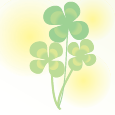 